                    МКУК г-к Кисловодска «ЦБС»          6 +Библиотека-филиал № 5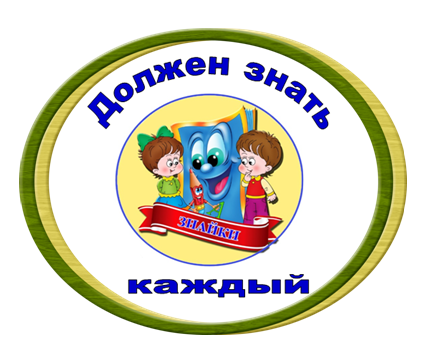 (Режим дня школьника 1-3 класс)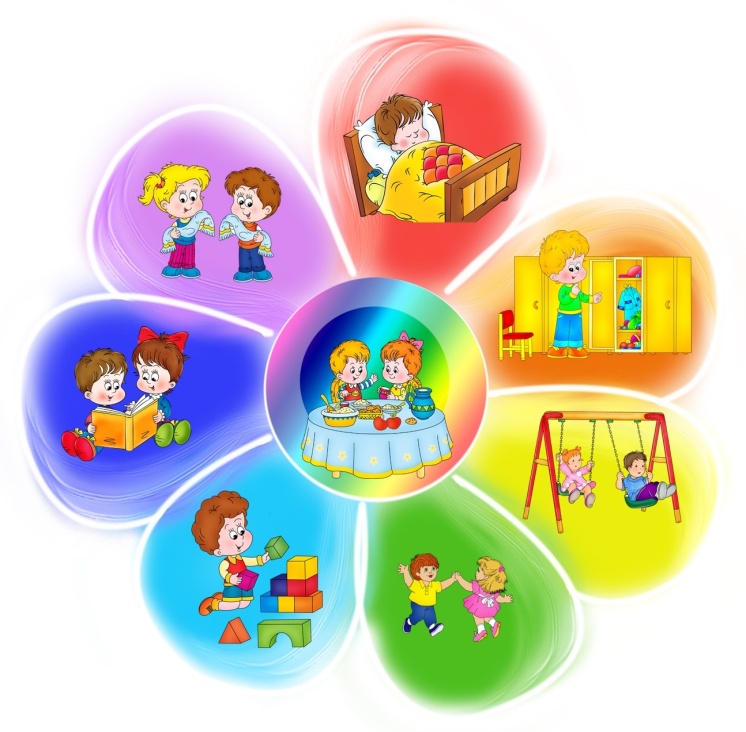 Кисловодск, 2022 г.ББКД 64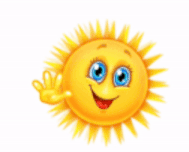 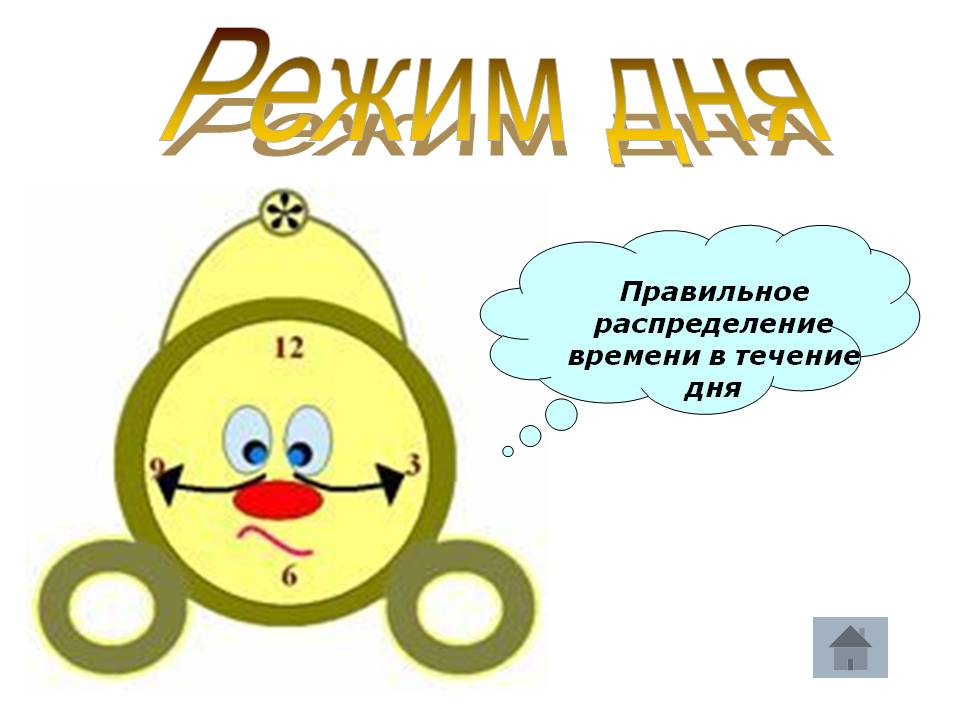 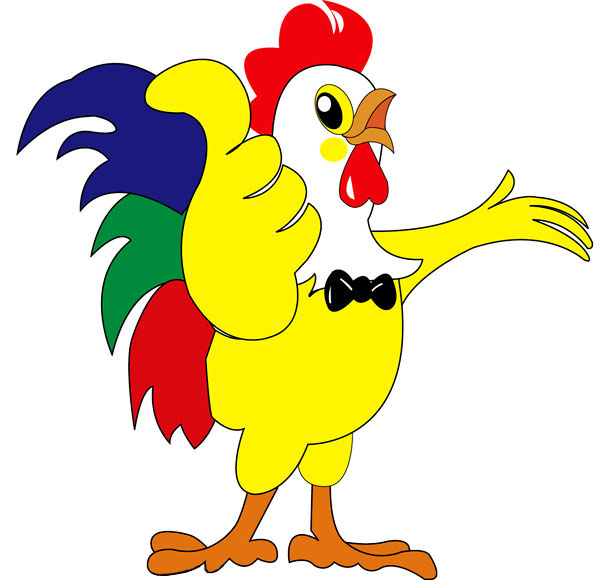 Должен быть режим у дня (Режим дня школьника 1-3 класс) : информационный буклет / Муниципальное казен-ное учреждение культуры города-курорта Кисловодска «Централизованная библиотечная система», библиотека-филиал № 5; сост. Л.В. Алтухова, отв. за выпуск Н.А. Морозова. – Кисловодск, 2022. – 12 с.Режим дня должен соблюдать  каждый человек. 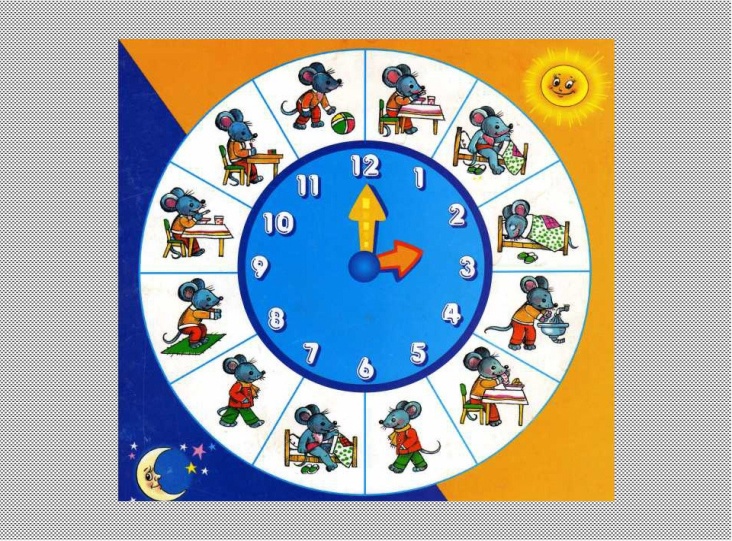 А для чего нужен режим дня? У человека, который соблюдает режим дня, всегда хватает времени и на труд, и на отдых, сохраняются силы и здоровье.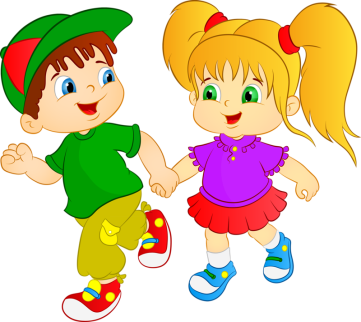 Если будешь ты стремитьсяРаспорядок выполнять,Лучше будешь ты учиться, Лучше будешь отдыхать. Когда взрослые и дети не соблюдают режим дня, появляется много неприятностей. Они не успевают, опаздывают, забывают в спешке что-то сделать, быстро устают, начинают нервничать, ругаться. А устают люди не от того, что много работают, а от того, что не соблюдают режим дня. Наш организм должен жить в определённом ритме. Если приучиться к строгому чередованию сна, игр, отдыха, приёма пищи, то можно быть всегда здоровым и добиться успехов в любых занятиях.Я повсюду, где бываю, 
Всё на свете успеваю,
Потому что у меня
Строгий распорядок дня!
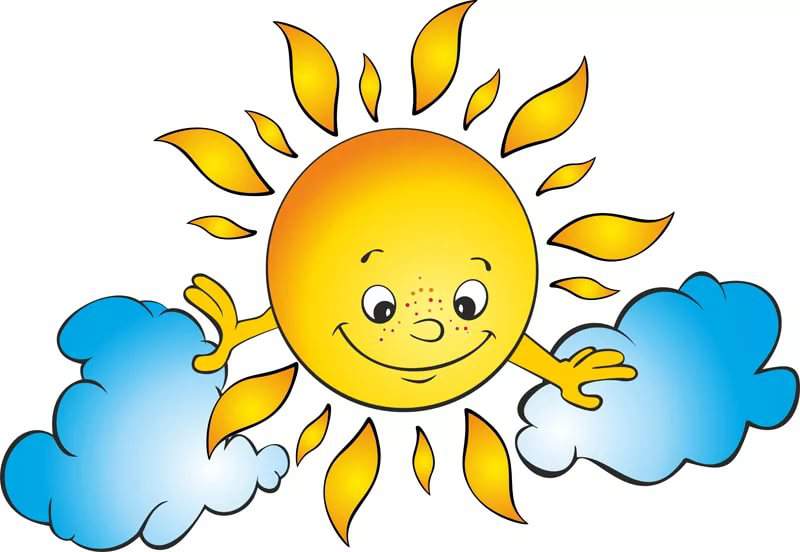 7.00 - ПодъемЧтоб прогнать тоску и лень,Подниматься каждый день Нужно ровно в семь часов.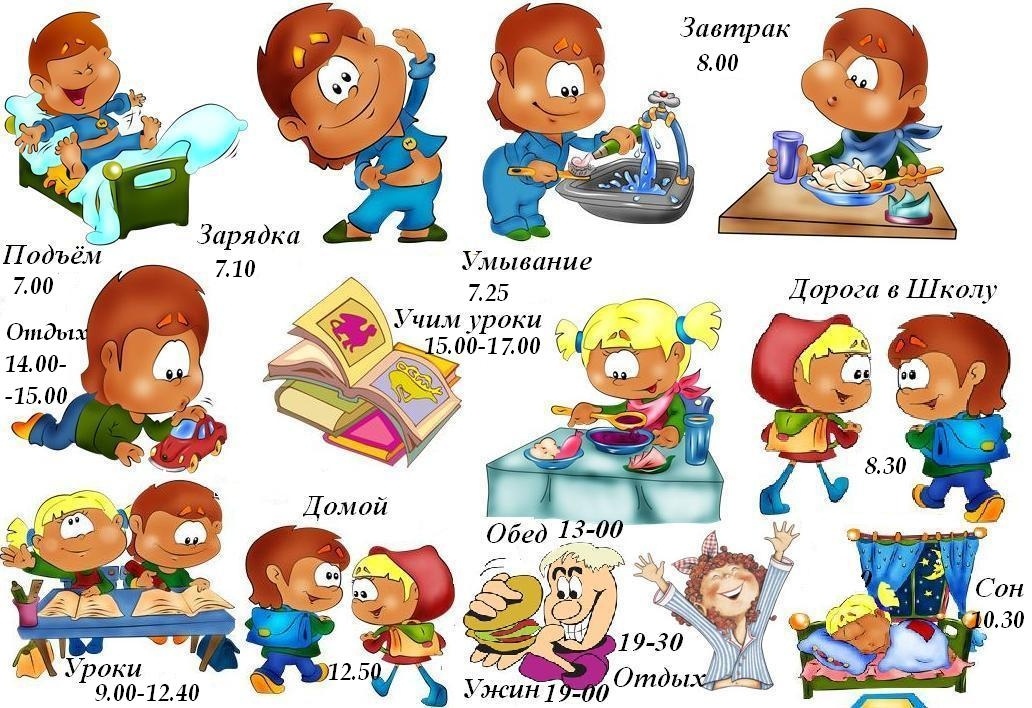 7.00-7.30 - Утренняя зарядкаСолнце глянуло в кроватку,Раз – два – три – четыре - пять.Все мы делаем зарядку, 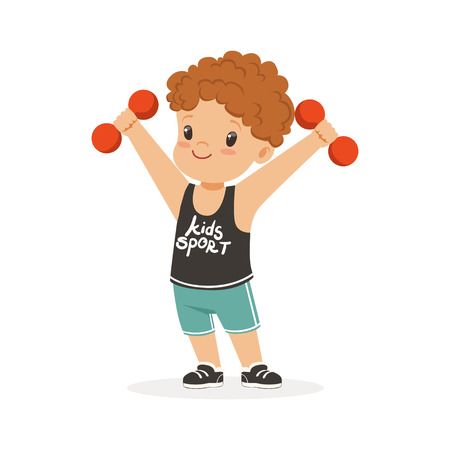 Надо нам присесть и встать. Руки вытянуть пошире,Раз – два – три – четыре - пять.Наклониться – три, четыреИ на месте поскакать.На носок, потом на пятку.Все мы делаем зарядку!Утренний туалет, водные процедурыСделав зарядку, друзья,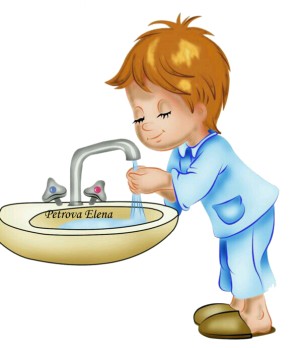 В ванную бегу не зря.Там себя в порядок приведу И, конечно, душ приму. Чистка зубов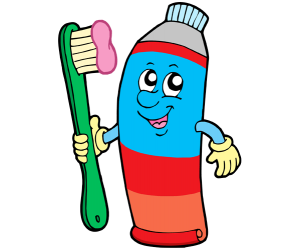 Мы чистим, чистим зубыИ весело живем.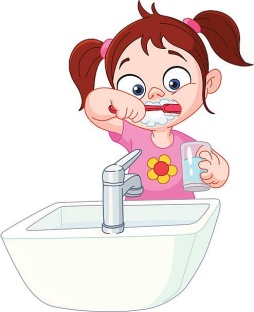 А тем, кто их не чистит,Мы песенку поем:  - Эй, давай, не зевай,О зубах не забывай, Снизу вверх, сверху внизЧистить зубы не ленись!7.30-7.50 - ЗавтракЧас для завтрака пришел.Ложку в руки – и за стол! 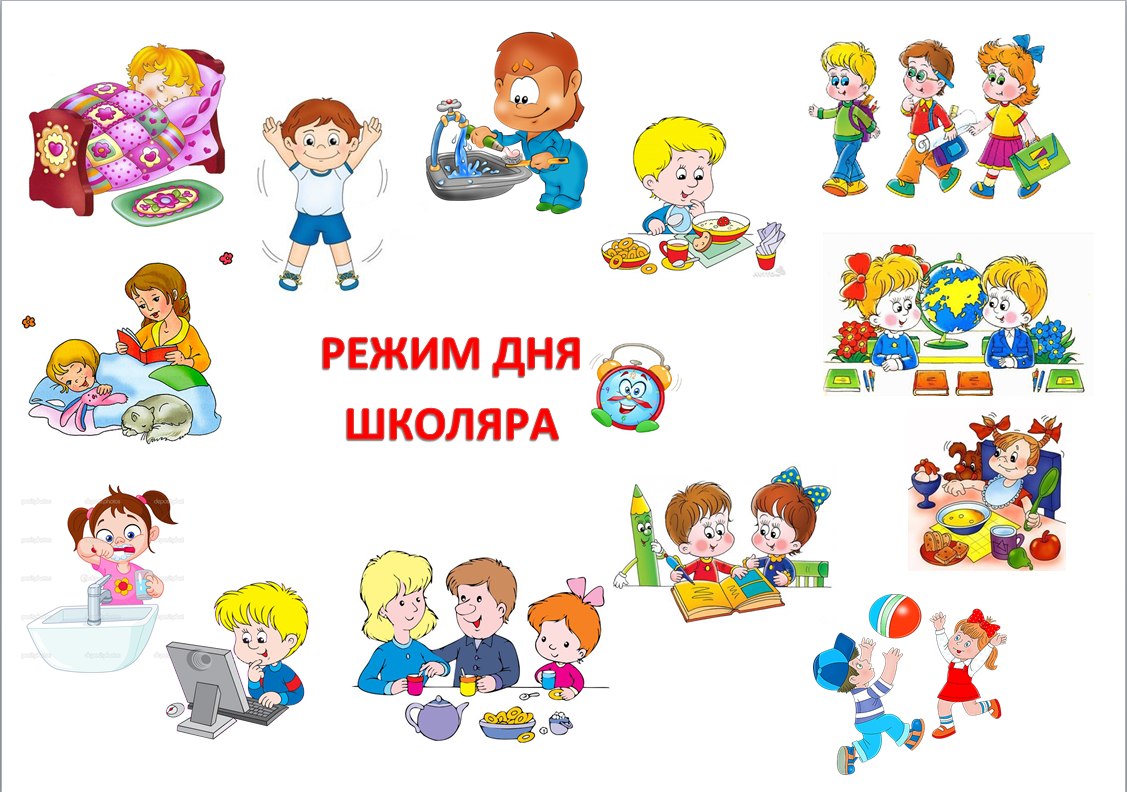 Для чего я завтрак ем?
Чтобы быть большой совсем. 
Ем хлеб с маслом я и кашу.
Съели завтрак, попрощались,Быстро в школу собирались.7.50-8.20 - Дорога в школу.Утренняя прогулка до начала занятий в школеАккуратно одевайся,Смело в школу отправляйся. Утром, по дороге в школу,Свежим воздухом дышу,Жду подружку  я у дома,  Вместе с ней теперь иду.                                        Мы немного поболтаем, Посмеёмся, ведь тогдаНам дорога в школу, Не наскучит никогда.8.30-12.30 - Занятия в школеЗдравствуй школа! Здравствуй класс! Ждёт учительница нас. Чтобы грамотнее стать -
Надо книжки почитать, 
И задачи все решить,
Чтоб пятёрку получить!За звонком звенит звонок,Точно в срок идёт урок,Нужно очень много знать,Чтоб полезным  в жизни стать. 12.30-13.00 - Дорога из школы. Прогулка после занятий в школеДо свиданья, школьный дом!Завтра снова мы придём!13.00-13.30 - ОбедРазыгрался аппетит? Для обеда стол накрыт. Голод чувствую к обеду,
Одержать могу победу
Над котлетой и над супом.13.30-14.30 -Послеобеденный отдых или сонСон дневной полезен очень,
Дети в нем растут  - нет мочи!
И умнеют на глазах, 
Просыпаются – и ах!
Вспоминают все, что знают, 
И с охотой напевают,
И стихи вовсю читают
Или сказки вспоминают.
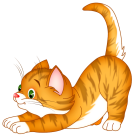 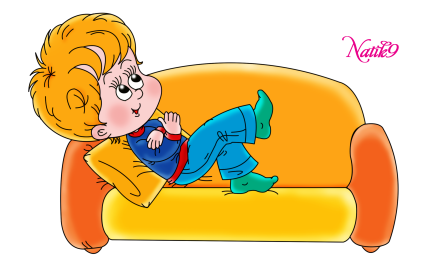 14.30-16.00 - Помощь родителям по дому. Прогулка, игры  на воздухе, спорт.В магазин мы сходим сами, 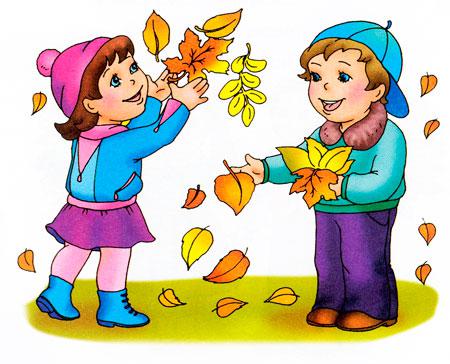 Пол в квартире подметём.Чтобы легче было маме, Мы поможем ей во всём. Есть время книжку почитать,Отдохнуть и погулять! 16.00-16.15 - Полдник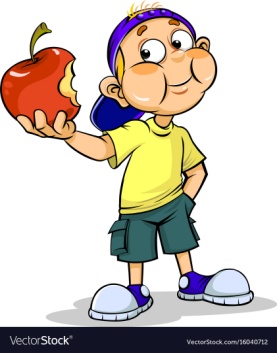 Полдник съели, погуляли,Поработали опять: Из портфеля мы досталиСвой учебник и тетрадь. 16.15-17.30 - Приготовление домашних заданийС часами дружба хороша,Уроки делай не спеша.17.30-19.00 - Прогулки на свежем воздухе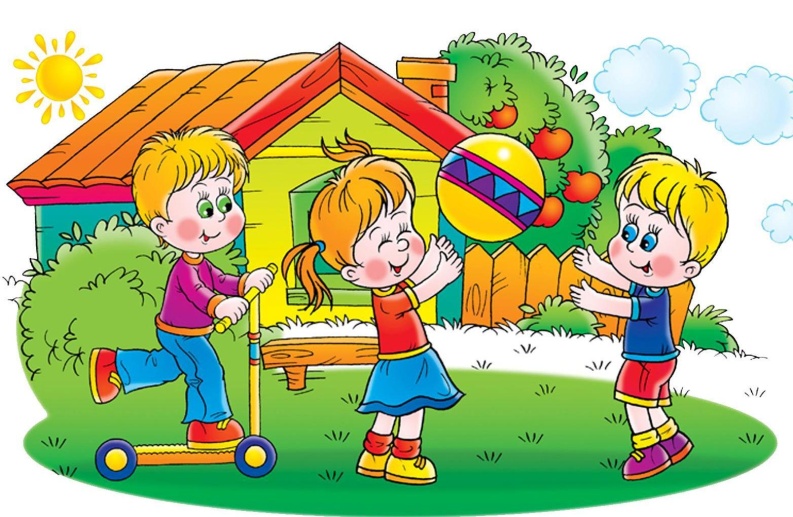 19.00-19.30 - Ужин  Вот и вечер. Вкусный ужин. 
Он для роста очень нужен,
Нужен ужин для ума, 
Посуди, дружок, ты сам:
За день сил уходит много,
Надо их вернуть немного. 
Вот для этого и ужин. 
Он приятен нам и нужен.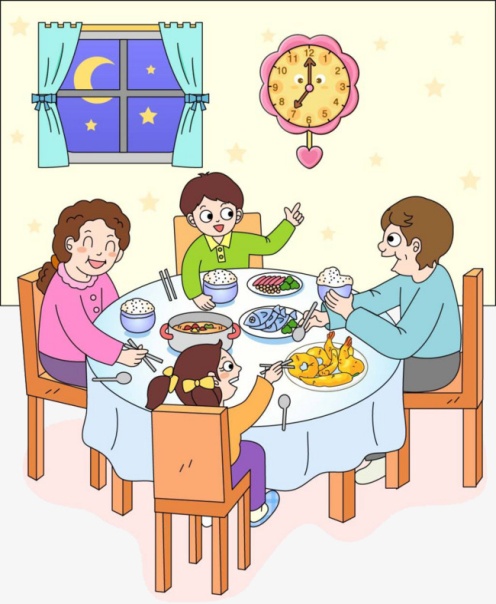 19.30-20.30 - Занятия по интересам.(чтение, музыкальные занятия, спокойные игры, ручной труд, помощь семье)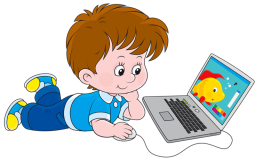                    Ужин вкусный мы поели,                    Телевизор поглядели, 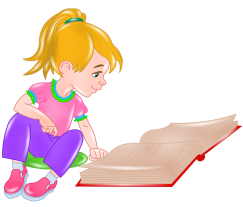 Или в игры поиграем,Или книжку почитаем.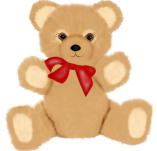 20.30-21.00 - Приготовление ко сну(гигиенические процедуры, чистка одежды; обуви)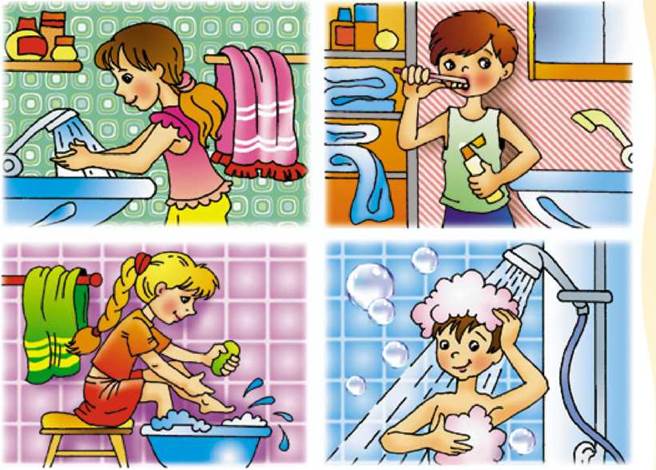 Ждёт зубной порошокИ журчит водица:«Не забудь, мой дружок,Перед сном умыться!»21.00-7.00 - СонДень окончен, спать пора.
Вся на свете детвора
Хочет ночью отдыхать,
Крепко глазки закрывать
И смотреть чудесный сон.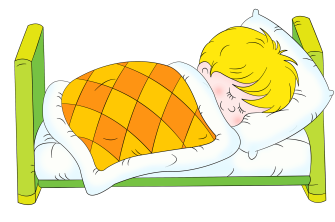 Соблюдать надо всегда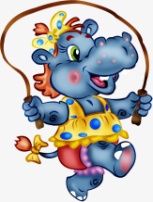 Распорядок свой, друзья!В час положенный ложиться,В час положенный вставать,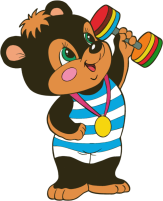 И тогда вам быть здоровым,На болезни наплевать. 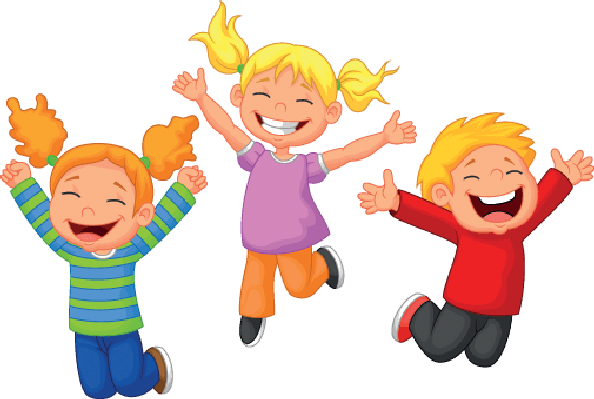 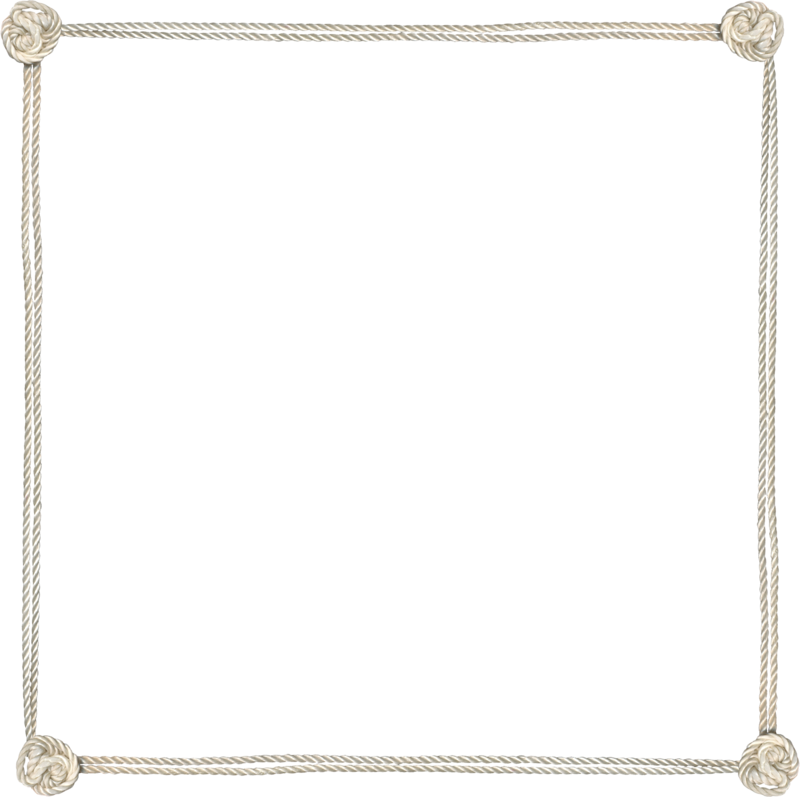 7.00 - Подъем7.00-7.30 - Утренняя зарядка, утренний туалет, водные процедуры, Чистка зубов7.30 -7.50 - Завтрак7.50 - 8.20 - Дорога в школу.	Утренняя прогулка до начала занятий в школе8.30 - 12.30 - Занятия в школе12.30 - 13.00 - Дорога из школы. Прогулка после занятий в школе13.00 -13.30 - Обед13.30 - 14.30 - Послеобеденный отдых или сон14.30 - 16.00 - Помощь родителям по дому. Прогулка, игры  на воздухе, спортивные секции.16.00 - 16.15 - Полдник16.15 - 17.30 - Приготовление домашних зада-ний17.30 - 19.00 - Прогулки на свежем воздухе19.00 - 19.30 - Ужин19.30 - 20.30 - Занятия по интересам.20.30 - 21.00 - Приготовление ко сну21.00 - 7.00 - СонСодержание:                                                                                                                             Стр.      Подъем…………………………………………………………....……4      Утренняя зарядка, водные процедуры, чистка зубов......................4-5        Завтрак……..……………...………………………………………..….5      Дорога в школу, утренняя прогулка…………………………………5      Занятия в школе………………………………………………….…....6      Дорога из школы. Прогулка после занятий в школе……………..…6      Обед……………………………………………………………..….…..6      Послеобеденный отдых или сон……………………………………...7      Помощь родителям. Прогулка, игры………………………….……..7      Полдник………………………………………………………….....….7      Приготовление домашних заданий……………………………….….8      Прогулка на свежем воздухе……………………………….…..…..…8      Ужин……………………………………………………………………8      Занятия по интересам…………………………………….…………...8      Приготовления ко сну……………………………………………..….9      Сон………………………………………………………………...…....9Ссылки на использованные источники:Внеклассное мероприятие «Режим дня» [Электронный ресурс]. - Режим доступа : https://nsportal.ru/nachalnaya-shkola/vospitatelnaya-rabota/2013/05/19/vneklassnoe-meropriyatie-rezhim-dnya, свободный.  - Заглавие с экрана. - (Дата обращения 27.01.2022).Распорядок дня школьника начальных классов[Электронный ресурс]. - Режим доступа : https://womans7.com/deti/rezhim-dnya-shkolnika.html, свободный. - Заглавие с экрана. - (Дата обращения 27.01.2022).Режим дня ученика начальной школы [Электронный ресурс]. - Режим доступа : https://nsportal.ru/nachalnaya-shkola/materialy-dlya-roditelei/2017/05/25/rezhim-dnya-dlya-uchenika-nachalnoy-shkoly, свободный. - Заглавие с экрана. - (Дата обращения 27.01.2022).Стихи для детей о режиме дня школы [Электронный ресурс]. - Режим доступа : http://zanimatika.narod.ru/ZOJ_rejim.htm, свободный. - Заглавие с экрана. - (Дата обращения 27.01.2022).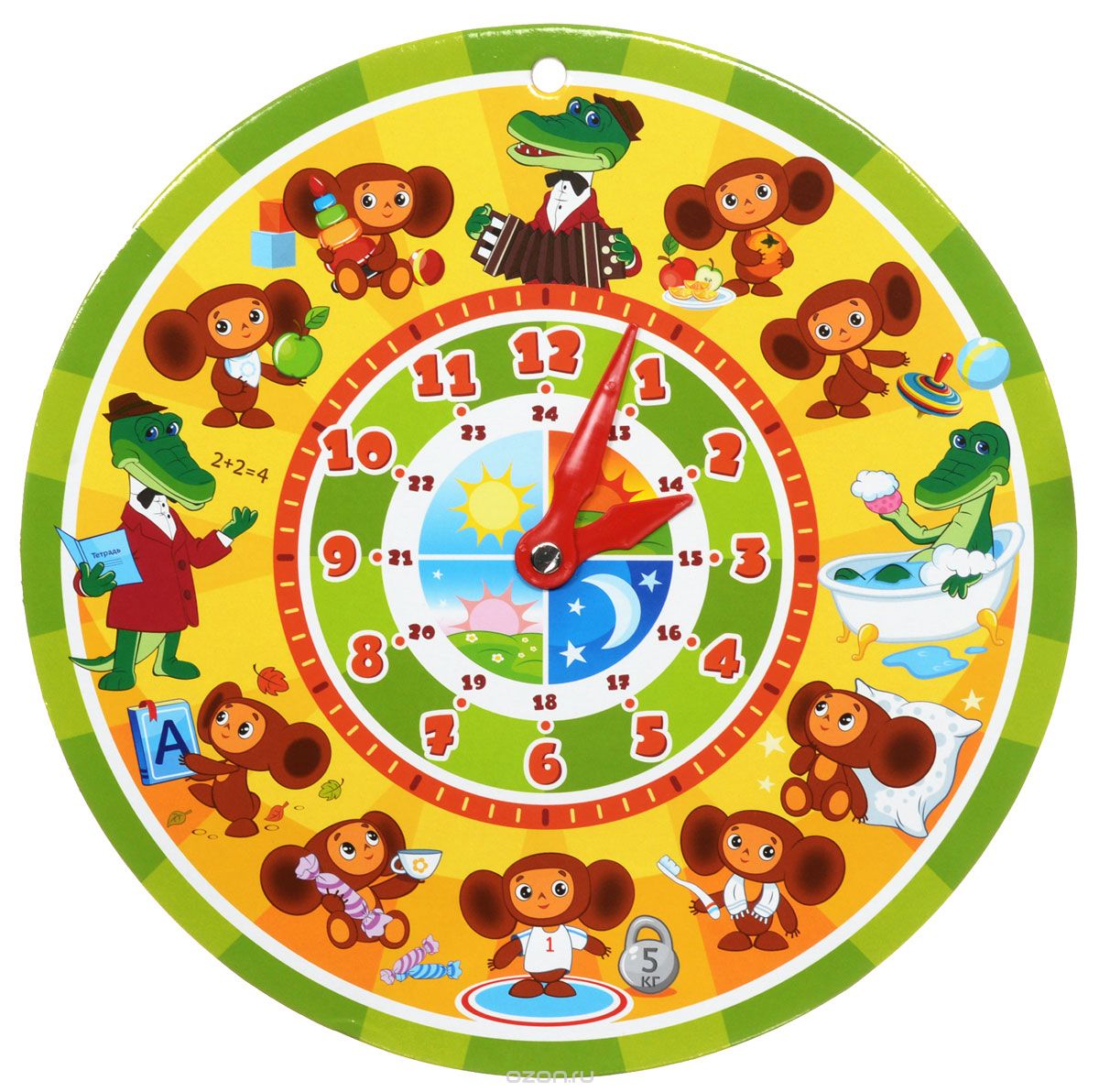 Ставропольский кр., г. Кисловодск,пр. Дзержинского, 43,тел: (87937) 6-61-03e.mail: kislovodsk-cbs-f5@yandex.ru